Einladung zum Sommerfest des VfB Schleiden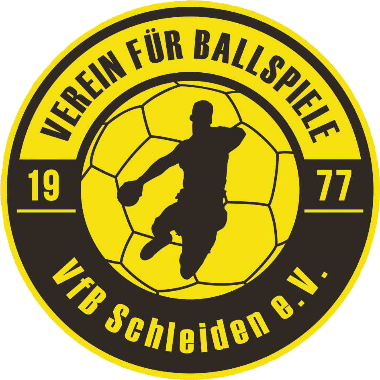 Liebe Handball-Kids,in diesem Jahr findet ein Sommerfest des VfB Schleiden statt und du bist herzlich eingeladen!Wann?		Samstag, der 13.08.2022 von 14:00 Uhr bis ca. 20:00 UhrWas?		Frisbee-Cross-Golf-TourWo?		Sportlerheim Herhahn - Einruhrer Straße in HerhahnHierfür benötigt ihr:Neugier auf eine mal etwas andere Spaß-Sportartwetterfeste Kleidung (es geht auf alle Fälle raus!)festes Schuhwerk (cross =„querfeldein“).Wenn du möchtest, kannst du auch gerne einen sportbegeisterten Freund mit bringen. Dieser Freund muss nicht zwingend Mitglied im VfB Schleiden sein.Deine Eltern können dich/euch um 14:00 Uhr zum Sportlerheim nach Herhahn bringen. Von da aus geht es, geleitet vom Orga-Team, in Kleingruppen bunt gemischt mit aktiven/inaktiven Mitgliedern des VfB Schleiden in die nahe Umgebung von Herhahn. Gegen 17:00 Uhr sind wir wieder zurück am Sportlerheim. Ab 17:30 Uhr gibt es dort ein leckeres Buffet zur Stärkung. Gegen 20:00 Uhr können deine Eltern dich/euch wieder am Bürgerhaus abholen kommen.Verpflegung, Buffet und Getränke wird für die Kids vom Verein übernommen. Bitte melde dich/euch verbindlich, durch Abgabe des unteren Abschnitts bis zum 12.07.2022 bei eurem Trainer oder der Event-Managerin Eva Heinen an.Wenn du oder deine Eltern noch Fragen habt, könnt ihr euch gerne bei uns melden!Wir freuen uns auf dich!Das Orga-Team des Sommerfests 2022 (stellvertretend: Eva Heinen)Kontakt: 	Eva Heinen 	(Event-Managerin VfB Schleiden, Dronkestr.5, 53937 Schleiden - Mobil: 0178-8497190)Ich bin bei dem Sommerfest dabei:	Vor und Nachname:Ich bringe noch _____ Freunde mit: Vor und Nachname: ____________________________________Essensrelevante Allergien/Unverträglichkeiten:   